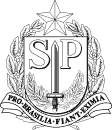 Governo do Estado de São Paulo Secretaria da EducaçãoEquipe de Supervisão São João da Boa VistaCIRCULAR CRAA-40/2022Assunto: ATRIBUIÇÃO PROFESSOR AUXILIAR – EDUCAÇÃO ESPECIALA Dirigente Regional de Ensino da Diretoria de Ensino Região de São João da Boa Vista, informa aos interessados inscritos e classificados (Efetivo, Cat. F, Cat. O, Banco de Talentos, Cadastro Emergencial) no processo de atribuição de aulas 2022 para atuar como Professor Auxiliar, que haverá uma sessão de atribuição no dia 30/08/2022 (terça-feira), às 9h, on-line, na plataforma Teams.Para participar da sessão de atribuição, os interessados deverão acessar o link:Professor Auxiliar – Relação de aulas disponíveis para a sessão de atribuição:São João da Boa Vista, 29 de Agosto de 2022.SILVIA HELENA DALBON BARBOSA DIRIGENTE REGIONAL DE ENSINOLINK DE ACESSO30/08/20229hhttps://teams.microsoft.com/l/meetup-join/19%3ameeting_YTA0OWQxMDMtMTEzYi00MTc1LTg3NWUtNmRhMDYzNmExNTQ1%40thread.v2/0?context=%7b%22Tid%22%3a%2216b87798-4517-442c-9200-ce1cca93259c%22%2c%22Oid%22%3a%22260d447c-55e5-4c73-88bd-6768b1fab0b8%22%7dMUNICÍPIOUNIDADE ESCOLARTURNOCLASSEAULASTambaúEE Prof. Antônio Diuas PaschoalManhã8º ano B35MococaEE Profª Nancy de Rezende ZamarianTarde4º ano D30São João da Boa VistaEE Profª Isaura Teixeira VasconcellosTarde6º ano B35Vargem Grande do SulEE Benjamin BastosManhã7º ano A35